Аркадий Гайдар. «Тимур и его команда»(отрывок)…Все расселись по местам.– В саду дома номер тридцать четыре по Кривому переулку неизвестные мальчишки обтрясли яблоню, – обиженно сообщил Коля Колокольчиков. – Они сломали две ветки и помяли клумбы.– Чей дом? – И Тимур заглянул в клеенчатую тетрадь. – Дом красноармейца  Крюкова. Кто у нас здесь  бывший специалист по чужим  садам  ияблоням?     -- Я, -- раздался сконфуженный" голос.     -- Кто это мог сделать?     --  Это  работал  Мишка Квакин и его  помощник, под названием "Фигура"…В  доме номер пятьдесят четыре по  Пушкаревой улице  коза пропала…     -- Погоди! Чей дом?     -- Дом красноармейца Павла Гурьева…Коза серая, со спины  черная.  Зовут Манька.     --  Козу разыскать! --  приказал  Тимур. --  Пойдет  команда  в  четыре человека. Ты... ты и ты. Ну все, ребята?…Рассвело.  Пропел деревянный  рог пастуха.  Старуха  молочница  открылакалитку и погнала корову к стаду. Не успела она завернуть за угол, как из-за куста  акации,  стараясь  не  греметь  пустыми  ведрами,  выскочило   пятеро мальчуганов, и они бросились к колодцу     -- Качай!     -- Давай!     -- Бери!     -- Хватай!     Обливая  холодной  водой  босые   ноги,  мальчишки  мчались  во   двор,опрокидывали  ведра в дубовую  кадку  и,  не задерживаясь, неслись обратно к колодцу…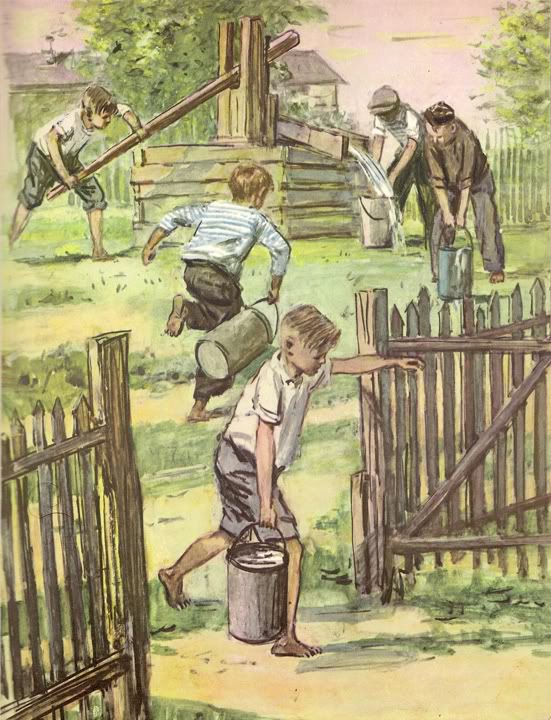 Во двор  того дома,  откуда  пропала коза и  где  жила  бабка…привезли два воза дров.Ругая беспечных возчиков, которые свалили  дрова как  попало, кряхтя  и охая, бабка начала укладывать поленницу. Но  эта работа была ей  не под силу.Откашливаясь,  она села  на ступеньку, отдышалась, взяла  лейку  и  пошла  в огород. Во дворе остался теперь только трехлетний братишка Нюрки - человек,как видно, энергичный и трудолюбивый, потому что едва бабка скрылась, как онподнял  палку и начал колотить  ею по скамье и по  перевернутому кверху дном корыту.     Тогда  Сима Симаков,  только что охотившийся  за беглой козой,  которая скакала  по  кустам и оврагам  не хуже индийского тигра,  одного человека из своей  команды оставил на опушке, а с четырьмя другими  вихрем  ворвался  во двор.     Он  сунул  малышу в рот горсть  земляники, всучил ему в  руки блестящее перо из крыла галки, и вся четверка рванулась укладывать дрова в поленницу.     Сам  Сима Симаков понесся кругом вдоль забора,  чтобы задержать  на этовремя бабку в огороде. Остановившись  у забора, возле того места, где к нему вплотную примыкали вишни и яблони, Сима заглянул в щелку.     Бабка набрала в подол огурцов и собиралась идти во двор.     Сима Симаков тихонько постучал по доскам забора.     Бабка насторожилась. Тогда Сима поднял палку и начал  ею шевелить ветви яблони.     Бабке  тотчас  же показалось, что кто-то тихонько лезет через  забор за яблоками.  Она  высыпала  огурцы  на  межу, выдернула  большой пук  крапивы, подкралась и притаилась у забора.     Сима Симаков опять  заглянул  в  щель, но бабки  теперь  он  не увидел. Обеспокоенный,  он подпрыгнул,  схватился за  край  забора  и осторожно сталподтягиваться. Но в  то же время бабка с  торжествующим криком выскочила  из своей засады и ловко  стегнула Симу Симакова по  рукам крапивой.  Размахивая обожженными руками, Сима помчался к воротам, откуда уже выбегала закончившая свою работу четверка.     Во  дворе  опять  остался только  один малыш.  Он поднял с земли щепку,положил ее на край поленницы, потом поволок туда же кусок бересты.     За этим занятием и  застала его вернувшаяся из огорода бабка. Вытаращив глаза, она остановилась перед аккуратно сложенной поленницей и спросила:     --  Это кто  же  тут  без меня  работает?  Малыш,  укладывая  бересту в поленницу, важно ответил:     --  А ты, бабушка, не видишь - это я работаю… ВОПРОСЫ:Можно ли Тимура и его команду назвать добровольными помощниками(волонтерами)?Почему помощь этих ребят в повести была так важна7